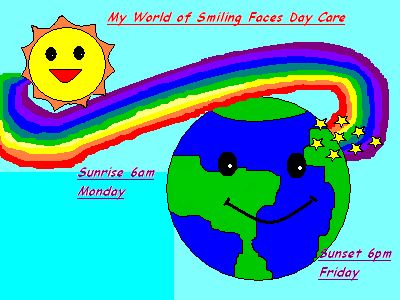 Child & Parent tutoring program AgreementMy World Tutoring Center6701 Suitland  Rd., Morningside Suitland, Maryland. 20746	 301-806-3500				topez1372@yahoo.comDate:______________Client Signature _________________	Provider Signature________________License #16-138356Client Signature _________________	Witness Print/Signature_________________To:	Client Name:_______________Client Address:_________________________________________Client Phone:________________Child(ren)s Name:______________________________Age(s):__________Special Needs: please list belowProgram Desired:_______________________________Hours Needed:_________________________________Allergies: please list belowSpecifications of Your FamilyHow can I make your life easier?List here please.____________________________________________________________________________________________________________________________________________________________________________________________________________________________________________________________________________________________________________________________________All tutoring sessions are 1 hour long and are $30.00 per session.Application, Registration and Contract fee $100.00 upon appointment. For the amount of $____ dollars per week for #____of sessions.Interview appointment date________________ and time:_______ 